Alaska Department of Education
& Early Development2012-2013 District Improvement Plan
Submission Packet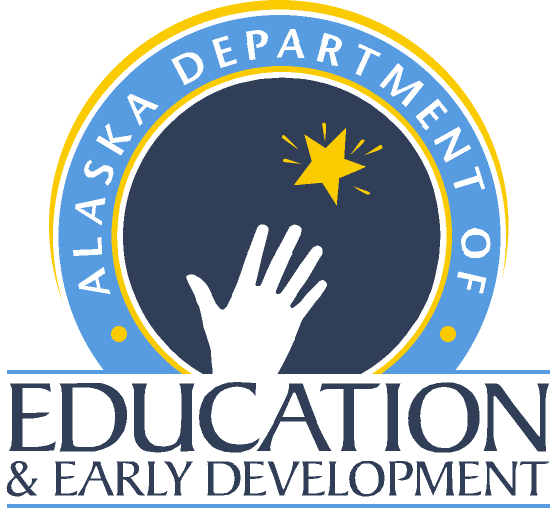 Due to EED – October 1, 2012Contact:Sheila Box, School Improvement Program ManagerAlaska Department of Education & Early DevelopmentPO Box 110500, Juneau, AK  99811-0500sheila.box@alaska.gov(907) 465-8743www.eed.alaska.govOverview of 2012-2013 District Improvement Plan ProcessEach district receiving Title I funds that is identified at Level 2 or above is required by NCLB and  statute and regulations to create or revise a District Improvement Plan that meets federal and state requirements. This plan should be reflective of the district’s needs as a whole based on the analysis of student achievement data, demographic data and perception data. The needs of the district are identified through this initial data analysis and analyzed further to determine the causes for being unsuccessful in meeting AYP in relation to specific subject areas as well as subgroups. From this analysis, the district identifies district-wide goals and actions in which to assist the teachers and district staff in meeting the goals.  These goals will be reflected in the School Improvement Plans including actions to guide implementation based on the needs of the individual school site.District Improvement Plans are due to EED no later than October 1, 2012. 
Note: District Improvement Plans are being requested first to ensure the goals, as based on student achievement data, are identified prior to the writing of School Improvement Plans. School Improvement Plans should be driven by district goals with objectives identified that share the district goals with strategies and actions selected by the site to match the students being served. School Improvement Plans are now due at EED no later than October 1, 2012, but will be accepted earlier if reviewed and approved by the district.EED will review the District Improvement Plan to determine that federal and state requirements are met. If the plan does not meet the requirements, the department will contact the district within 3 working days of receipt of the plan to specify any revisions needed to meet the federal and state requirements.Consequences for DistrictsDistrict Improvement Plans that meet all federal and state requirements must be received by EED on or before October 1, 2012 or federal and state payments will be withheld until receipt.If the implementation of a District Improvement Plan does not result in making adequate yearly progress, the department will be required to take progressive consequences. Per 4 AAC 06.840(h), the department may take appropriate action while a district is at Level 2 or 3. The department will be required to take one of the corrective actions specified in 4 AAC 06.840(k) once a district has reached Level 4.Required elements of District Improvement Plan4 AAC 06.850(b) 06.880; 1116 (c) (6 & 7)District Improvement ProcessThe department recommends a continuous improvement planning process. In the improvement process you may wish to include the following steps to ensure you are addressing the academic needs of your students. The process might contain the following steps:1)	analysis of data (achievement, demographic, perception);2)	determine measurable goals as based on needs identified through data analysis;3)	identify actions for implementation to support the goals (these will include professional development and parent involvement);4)	identify ways to monitor progress and evaluate meeting of the goals; and5)	monitor implementation and effectiveness of plan.The process and plan presented are not intended to replace other more comprehensive reform or improvement efforts, but rather to complement those processes and focus on the specific areas that are causing the district to not meet adequate yearly progress targets.The following companion document is available on the Department of Education website under Forms & Grants, School/District Improvement (http://www.eed.alaska.gov/forms/home).School Improvement Plan Resource Guide: An optional step by step guide through the school improvement planning process.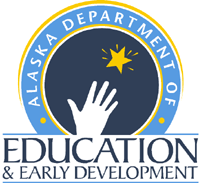 District AYP Level (check one):***************************************************************************************************************By my signature below, I assure that the requirements for districts at Level 2 or above as designated and outlined in NCLB Section 1116 and Alaska Regulations 4 AAC 06.835-880, have been met. The district will spend 10% of its Title I-A allocation each year for professional development to address the academic problems causing the district to be identified for improvement.Check each cell in the following table to identify the areas in which the district did NOT meet AYP:Describe why the district’s prior plans have not succeeded in improving student achievement.a.	Describe the process used to notify all parents of the district status and of their opportunities to be involved in addressing the issues that caused the district to be identified for improvement.b.	Please provide a copy of the notification parents received.c.	Describe any technical assistance, if any, to be provided to the district in developing or implementing the plan. (Please contact the department if technical assistance is needed from EED.)District Improvement Planning TeamRegulation requires a district to consult with a variety of participants from the schools and the community: teachers, administrators, other school staff, parents, and the community to be served. Please list members of the team and their roles. DISTRICT IMPROVEMENT PLAN 2012-2013 School Year Complete one sheet for each goal; expand sections as appropriateDISTRICT IMPROVEMENT PLAN 2012-2013 School Year Complete one sheet for each goal; expand sections as appropriateDISTRICT IMPROVEMENT PLAN 2012-2013 School Year Complete one sheet for each goal; expand sections as appropriatePlan RequirementEED Review CriteriaNotify all district parents by direct means (regular mail, email, school newsletters) as well as indirect means (internet, publications) of the reasons for the identification for improvement and how parents can participate in upgrading the quality of the local educational agency.Description of notification process provided, copy of parent notification included.Consult with parents, school staff, and other interested persons to write plan.Provide list of names of participants showing representation from each group.Address the teaching and learning needs in the schools of the district and the specific academic problems of low-achieving students, including a determination of why any of the district's prior plans failed to bring about increased student academic performance.Describe why district’s prior plans have not succeeded in improving student achievement.Cover a two-year period (submitted one year at a time); Include timeline and dates for current school year.Incorporate scientifically based research strategies that strengthen the core academic program in the schools served by the district. Briefly describe scientifically based research for each instructional strategy or curriculum proposed.Identify actions that have the greatest likelihood of improving the achievement of students in meeting the academic performance requirements in 4 AAC 06.810.Strategies proposed target reasons for not making AYP.Address professional development needs of the instructional staff. Professional development description provided in plan.  This may include professional development already described in other plans such as the NCLB application.Spend 10% of district  allocation each year for professional development.Signature required on cover/assurance page.Include specific measurable achievement objectives and targets for all students collectively and each subgroup of students.Measurable objective(s) and target(s) provided.Incorporate, as appropriate, activities before school, after school, during the summer, and during an extension of the school year.Extended learning opportunities described if included in plan.Specify any technical assistance to be provided to the district.Describe technical assistance, if any, to be provided to the district.Include strategies to promote effective parental involvement in the schools served by the district.Parent involvement strategies provided in plan.2X34YearDistrict Name:Kenai Peninsula Borough School DistrictSuperintendent’s Name:Dr. Steve AtwaterDistrict Mailing Address:148 N BinkleyCity:SoldotnaAK – Zip: 99669Phone (907) 907-714-8888Fax (907) 907-714-6354Superintendent’s Email:satwater@kpbsd.k12.ak.usDistrict Improvement Contact:Tim VlasakPhone (907)907-714-8862Fax (907)907-262-6354District Contact Email:tvlasak@kpbsd.k12.ak.usSuperintendent’s Signature:Date: All studentsEthnic groupSWDLEPLow-IncomeLanguage ArtsNative AlaskanXXXMathNative AlaskanXXParticipationGrad RateTwo or more races & SWDKPBSD has not been required by the State to develop a district plan for improvement since 2004-05.In 2009-2010 KPBSD performed a curriculum audit through Phi Delta Kappa and as a result identified three goals upon which all instructional decisions are based:  Collaboration, Student Engagement, and Effective Instruction.  The district is transitioning toward full implementation of the goals with the expectation of improved student performance and graduation rates.KPBSD used all available media outlets (radio, newspapers, district and school web-sites, school site council and committee meetings, Federal Programs Committee, School Board meeting) to notify parents and community members of the district’s status and of the opportunities to be involved in addressing the issues.Printed NameRole within the district/school/community  (i.e. 4th Grade teacher, PTA parent, etc.)Roles/Responsibilities tied to District Improvement PlanParents:Parents:Parents:Jeremy CookParent & Nanwalek Title VII representativeInputChrystal MoonParent & Tyonek Title VII representativeInputTeachers & other staff:Teachers & other staff:Teachers & other staff:Fenya BasarginSecretary/ParentInputMary BlossomSecretary/ParentInputKelly KingHomeless Liaison InputSandy MillerAssistant Director Federal ProgramsProgram MonitoringHannah ToporekELL CoordinatorProgram MonitoringTeresa KiffmeyerNative Youth Leadership sponsorTim VlasakDirector Federal Programs, k-12 schools and assessmentsProgram MonitoringAlan GeePrincipal Homer HS/ParentInputDoug WaclawskiAssistant Principal Homer HS/ParentInputPegge ErkeneffCommunications SpecialistInputKaren WesselPrincipal Homer FlexInputMike WojciakPrincipal Voz k-12InputKsenia KuzmanSecretary/ParentInputDoris CannonDirector of Elementary and CurriculumInputJohn O’BrienDirector of Secondary InputSean DusekAssistant SuperintendentInputDave JonesAssistant SuperintendentInputAdditional Members:Additional Members:Additional Members:Jan KornstadCommunity MemberFederal Programs Committee MemberMike PetersonExecutive Director Project GradImplementation SupportJane SteinCommunity MemberInputBruce JohnsonExecutive Director of AK Association of SuperintendentsInputJoe ArnessKPBSD School BoardInputSammy CrawfordKPBSD School BoardInputLiz DowningKPBSD School BoardInputSunni HiltsKPBSD School BoardInputBill HoltKPBSD School BoardInputTim NavarreKPBSD School BoardInputLynn HohlKPBSD School BoardInputPenny VadlaKPBSD School BoardInputDISTRICT ASURABLE GOAL (to include specific target):All subgroups will meet the Language Arts AMO either by meeting the threshold of 82.88%, or Confidence Interval, or Safe Harbor as measured on Spring 2013 SBA’sCURRENT PERFORMANCE LEVEL ON SBAs: Alaska Native 74%, Economically Disadvantaged 81%, SWD 60%, and LEP 68%Scientifically based research to support each strategy listed below (reference or brief description):Marzano’s research on effective instruction; DuFour and Eaker ‘s research on effective collaboration and learning communities; Muhammad’s work on transforming school culture; Danielson’s work Enhancing Professional Practices: A Framework for teaching.ACTION TO IMPLEMENTAction, strategies and interventions (include professional development, mentoring, parent involvement- not programs)TIMELINE Milestones for current school yearRESOURCES Materials, Estimated costs, funding sources PERSONS
RESPONSIBLEProgress Monitoring and EvaluationProgress Monitoring and EvaluationACTION TO IMPLEMENTAction, strategies and interventions (include professional development, mentoring, parent involvement- not programs)TIMELINE Milestones for current school yearRESOURCES Materials, Estimated costs, funding sources PERSONS
RESPONSIBLEEVALUATION
(Instrument(s) used to assess)Evidence of impact on student learning(Outcomes – Review at district only per milestone)Review of all Language Arts interventions programs for proof of research based effectiveness December 2012What Works Clearinghouse and Florida Center of Reading ResearchDistrict Instructional Team Reports to District Instructional Team Implementation and fidelity of newly adopted Language Arts curriculum and professional developmentAug 2012 May 2013(K-5) Journeys through Houghton-Mifflin and (6-12) Prentice-Hall Literature  Title II A, $50,000Director of Curriculum and Elementary Education Principal and Director observations and evaluationsImplementation of district wide writing process and calibration trainingAug 2012 May 2013K-12 Write Tools, Title IIA, $60,000Director of Curriculum and Elementary Education, Director of AssessmentDistrict wide quarterly writing assessments in all grades and district-wide Analytical Writing Assessment grades 5, 7, & 9Targeted intervention support to students below proficiencyAug. 2012 May 2013Interventionists through general funds, Title I, III, VII, and Pupil Services and researched based materials Director of Curriculum and Elementary Education, Director of Assessment, Director of Pupil ServicesBi-weekly progress monitoring through Aims Web and Ed. Performance SeriesMonitoring of school improvement plans at the conclusion of each quarterNov. 2012, January 2013, March 2013 May 2013School reports Aims Web and Ed. Performance SeriesDirectors assigned to the schoolsReview of progress through observation and data collection (Aimsweb, Ed Performance)Extended day/year learning opportunities in eligible Title I schools.Sept. 2012 June 2013Title I SES.  $150,000Director of Federal ProgramsStudent participation and pre and post testsInvitation and recruitment of parents to participate in school site councils (training provided), Federal Programs committees and all school eventsOngoing throughout the year.  Title I parent involvement set aside and school 710 accounts $20,000School Principals, DirectorsAttendance and volunteer sign-insDATA warehouse and intervention icons/alert system with  training providedBegin Aug 2012 and continue throughout the yearData Processing Dept.Director of Curriculum and Elementary Education, Director of AssessmentEvidence of data in school reports, plans.Structured collaboration at district and site levels focused on student data/interventionsContinuous throughout the yearStandardized Collaboration ProtocolsDirectors assigned to the schoolsObservation, sample artifacts from the schools; school schedulesContinued emphasis on increasing student engagement through effective instructional practiceContinuous throughout the yearTraining provided through KPBSD Professional Development Dept., district-wide instructional coaches  Title IIA  $40,000All directorsTeacher Evaluation SystemDISTRICT ASURABLE GOAL (to include specific target):All subgroups will meet the Math AMO either by meeting the threshold of 74.57%, or Confidence Interval, or Safe Harbor as measured on Spring 2013 SBA’sCURRENT PERFORMANCE LEVEL ON SBAs: Alaska Native 67%, Economically Disadvantaged 72%, SWD 51%Scientifically based research to support each strategy listed below (reference or brief description):Marzano’s research on effective instruction; DuFour and Eaker ‘s research on effective collaboration and learning communities; Muhammad’s work on transforming school culture; Danielson’s work Enhancing Professional Practices: A Framework for teaching.ACTION TO IMPLEMENTAction, strategies and interventions (include professional development, mentoring, parent involvement- not programs)TIMELINE Milestones for current school yearRESOURCES Materials, Estimated costs, funding sources PERSONS
RESPONSIBLEProgress Monitoring and EvaluationProgress Monitoring and EvaluationACTION TO IMPLEMENTAction, strategies and interventions (include professional development, mentoring, parent involvement- not programs)TIMELINE Milestones for current school yearRESOURCES Materials, Estimated costs, funding sources PERSONS
RESPONSIBLEEVALUATION
(Instrument(s) used to assess)Evidence of impact on student learning(Outcomes – Review at district only per milestone)Review and align KPBSD math  curriculum to new Alaska standards April 2012-May 2013Alaska state standards,   Gen Ed Funds, $10,000 Curriculum and Elementary Education Math Curriculum Adoption Committee Curriculum revision adoption by school board.Develop district-wide quarterly math common assessments Sept. 2012 April 2013Adopted materials as yet to be determined, Gen Ed. Funds, $10,000Curriculum and Elementary Education Curriculum Assessment CommitteeStudent data collected through common assessments.Review materials and resources for adoption in support of curriculum.Sept. 2012 April 2013What Works Clearing House, NCTMCurriculum and Elementary Education, Math Curriculum Adoption Committee Committee survey/matrix review of materialsReview & selection of all research based math intervention programs for evidence  of  effectivenessSept 2012 April 2013What Works Clearinghouse & NCTMDistrict Instructional Team Report of programs to District Instructional Team Monitor the implementation and fidelity of the adopted math curriculum and support materials Throughout the yearAdopted materials as yet to be determined, Title II A, $50,000PrincipalsPrincipal and Director observation and evaluationTargeted intervention support to students below proficiency in mathThroughout the yearInterventionists funded through general funds,  Title VII, and Pupil Services using research based materials, $400,000Curriculum and Elementary Education, Director of Pupil Services, Director of Secondary EducationProgress monitoring using Aimsweb math assessments, and Ed. Performance SeriesQuarterly monitoring of school improvement plansNov. 2012, January 2013, March 2013 May 2013School reports, common assessments, Aims Web and Ed Performance Directors assigned to schoolsReview of data reported through Aimsweb, Ed Performance, Common AssessmentsExtended Learning opportunities through Extended Day (SES)Oct 2012  April 2013Title I SES (4 locations)  $95,000Director of Federal ProgramsStudent participation and pre and post testsInvitation and recruitment of parents to school site councils (training provided), Federal Programs committees and all school eventsAug-MayTitle I parent involvement set aside and school 710 accounts, $20,000School Principals, DirectorsAttendance and volunteer sign-insDATA warehouse and intervention icons/alert system with  training providedBegin Aug 2012 and continue throughout the yearData Processing Dept.Curriculum and Elementary Education, Director of AssessmentEvidence of data in school reports, plans.Structured collaboration at district and site levels focused on student data/interventionsContinuous throughout the yearStandardized Collaboration ProtocolsDirectors assigned to the schoolsObservation, sample artifacts from the schools; school schedulesContinued emphasis on increasing student engagement through effective instructional practiceContinuous throughout the yearTraining provided through KPBSD Professional Development Dept. District Wide Instructional Coaches, $40,000All DirectorsTeacher Evaluation SystemDISTRICT ASURABLE GOAL (to include specific target):All subgroups will meet the required graduation rate of 85% as identified by formulaCURRENT PERFORMANCE LEVEL ON SBAs: Alaska Native/American Indian 67%, Economically Disadvantaged 67%, SWD 64%, LEP 80%Scientifically based research to support each strategy listed below (reference or brief description):Marzano’s research on effective instruction. DuFour and Eaker research on effective collaboration and learning communities. Muhammad’s work on transforming school culture.ACTION TO IMPLEMENTAction, strategies and interventions (include professional development, mentoring, parent involvement- not programs)TIMELINE Milestones for current school yearRESOURCES Materials, Estimated costs, funding sources PERSONS
RESPONSIBLEProgress Monitoring and EvaluationProgress Monitoring and EvaluationACTION TO IMPLEMENTAction, strategies and interventions (include professional development, mentoring, parent involvement- not programs)TIMELINE Milestones for current school yearRESOURCES Materials, Estimated costs, funding sources PERSONS
RESPONSIBLEEVALUATION
(Instrument(s) used to assess)Evidence of impact on student learning(Outcomes – Review at district only per milestone)Programmatic Staffing to provide elective coursesContinuous throughout the yearGeneral Ed. Budget $2.4 million
Director of Secondary InstructionPersonal Learning Career Plans for all secondary studentsStarted 2012, full implementation by 2014$63,000 SB 84 and $63,000 Youth FirstDirector of Secondary EducationAlternative School Choices (Homer Flex, Kenai Alt, River City Academy etc.)Throughout school yearGeneral Ed. $630,000Director of Secondary Education, Director of Small SchoolsStudents completing graduation requirementsDistance Delivery OpportunitiesThroughout the yearGeneral Ed. $441,000Director of Secondary, Director of Small SchoolsStudents successfully completing courseworkCredit Recovery Throughout the yearQuality Schools $60,000 Director of Secondary EducationData depicting number of credit hours recovered; Alternative to Out-of-School Suspension (ATOSS) for middle/high school studentsThrough the school yearQuality Schools $24,000Director of Secondary EducationProgram Attendance,  Middle School tutorsThroughout the school yearQuality Schools $141,000Director of Secondary EducationIncrease in student achievement as reported through Ed. PerformanceReview & selection of all research based intervention programs for evidence  of  effectivenessSept 2012 May 2013General Ed.Director of CurriculumDATA warehouse and intervention icons/alert system with  training providedBegin Aug 2012 and continue throughout the yearData Processing Dept.Director of Assessment, Director of Elementary EducationEvidence of data in school reports, plans.Structured collaboration at district and site levels focused on student data/interventionsContinuous throughout the yearStandardized Collaboration ProtocolsDirectors assigned to the schoolsObservation, sample artifacts from the schools; school schedulesContinued emphasis on increasing student engagement through effective instructional practiceContinuous throughout the yearTraining provided through KPBSD Professional Development Dept. District Wide Instructional CoachedAll DirectorsTeacher Evaluation SystemInvitation and recruitment of parents to school site councils (training provided), Federal Programs committees and all school eventsAug-MayTitle I parent involvement set aside and school 710 accounts $5000School Principals, DirectorsAttendance and volunteer sign-ins